Павлодар қаласы білім беру бөлімінің әдістемелік кабинеті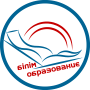 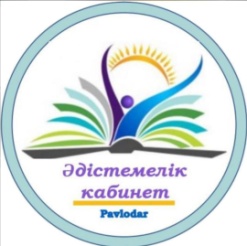 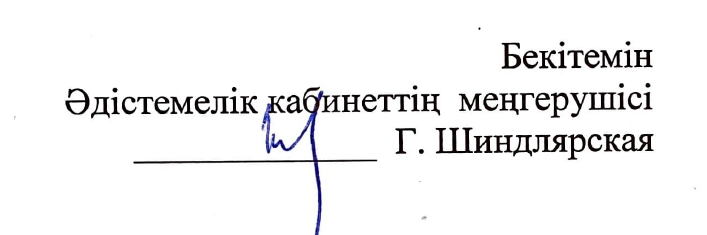 «АТА-АНАЛАР МЕН БАЛАЛАРМЕН ЖҰМЫС ЖАСАУДА QR ТЕХНОЛОГИЯСЫН ҚОЛДАНУ»                  мектепке дейінгі білім беру ұйымдары педагогтеріне арналған қалалық семинардыңБАҒДАРЛАМАСЫПавлодар қ., 2022Өткізу күні: 25 наурыз 2022 жылӨткізу уақыты: 10:00Платформасы: ZOOМ конферециясы Идентификатор: 206 806 4777Код: 12345Модератор: Рахымжанова Құндыз Мұратханқызы, Павлодар қаласы білім беру бөлімінің әдіскері  №УақытыБаяндама тақырыбыБаяндамашының аты-жөні110.00-10.05Кіріспе сөз. Семинар бағдарламасымен таныстыру.Рахымжанова Құндыз Мұратханқызы, БББ әдіскері110.05-10.15«QR — код-МДҰ-да жұмыс істеудің заманауи технологиясы»«QR-код — современная технология работы в ДО»Мукашева Асемгуль Десенбаевна, әдіскер210.15-10.25«Инфографика және QR - код технологиясының көмегімен мемлекеттік тілді үйрену бойынша ата-аналармен және мектеп жасына дейінгі балалармен жұмыс» «Работа с родителями и дошкольниками по изучению государственного языка с помощью технологии инфографика и  QR  - код» Илялова Аягоз Сериковна, қазақ тілі мұғалімі310.25-10.30«Мектепке дейінгі жастағы балалармен жұмыс жасауда QR-технологияны қолдану» «Использование QR-технологии в работе с детьми дошкольнго возраста» Аксакова Енлик Қайратовна, тәрбиеші10.30-10.40 - Қорытындылау10.30-10.40 - Қорытындылау10.30-10.40 - Қорытындылау10.30-10.40 - Қорытындылау